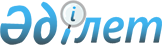 Инвестициялық преференциялар берiлетiн қызметтiң кiшi түрлерiнiң сыныптауыш деңгейiнде қызметтiң басым түрлерiнiң тiзбесiне өзгерiстер мен толықтырулар енгiзу жөнiнде ұсыныстар әзiрлеу үшiн жұмыс тобын құру туралы
					
			Күшін жойған
			
			
		
					Қазақстан Республикасы Премьер-Министрінің 2005 жылғы 27 маусымдағы N 177-ө Өкімі. Күші жойылды - ҚР Үкіметінің 2007.05.31. N 442 қаулысымен.

      Инвестициялық преференциялар берiлетiн қызметтiң кiшi түрлерiнiң сыныптауыш деңгейiнде қызметтiң басым түрлерiнiң тiзбесiне өзгерiстер мен толықтырулар енгiзу жөнiнде ұсыныстар әзiрлеу мақсатында: 

      1. Мынадай құрамда жұмыс тобы құрылсын: Баталов                 - Қазақстан Республикасының Индустрия және 

Асқар Болатұлы            сауда вице-министрi, жетекшi Арынов                  - Қазақстан Республикасы Индустрия және 

Ерлан Асатайұлы           сауда министрлігі Инвестициялар 

                          комитетiнiң төрағасы, жетекшiнiң 

                          орынбасары Мәйкенов                - Қазақстан Республикасы Индустрия және 

Мейiржан Тiлеуханұлы      сауда министрлігінiң Инвестициялар 

                          комитетi инвестициялық преференциялар беру 

                          басқармасының бастығы, хатшы Жоламан                 - Қазақстан Республикасының Мәдениет, 

Рүстем Қабидоллаұлы       ақпарат және спорт бiрiншi вице-министрi Өтеулина                - Қазақстан Республикасының Бiлiм және 

Хафиза Мұхтарқызы         ғылым вице-министрi Амангелдиев             - Қазақстан Республикасының Денсаулық 

Ардақ Амангелдiұлы        сақтау вице-министрi Өзбеков                 - Қазақстан Республикасының Қаржы вице- 

Ғани Нұрмаханбетұлы       министрi Мусина                  - Қазақстан Республикасының Ауыл 

Лилия Сәкенқызы           шаруашылығы вице-министрi Қиынов                  - Қазақстан Республикасының Энергетика және 

Ләззат Кетебайұлы         минералдық ресурстар вице-министрi Камалиев                - Қазақстан Республикасы Көлiк және 

Берiк Сайлауұлы           коммуникация министрлiгі Көлiк 

                          инфрақұрылымын дамыту комитетiнiң 

                          төрағасы Бұхарбаев               - Қазақстан Республикасы Индустрия және 

Құралбай Сейiтбайұлы      сауда министрлiгi Өнеркәсiп және 

                          ғылыми-техникалық дамыту комитеті 

                          төрағасының орынбасары Қараманов               - Қазақстан Республикасы Индустрия және 

Асқар Ұзақбайұлы          сауда министрлiгiнiң Құрылыс және тұрғын 

                          үй-коммуналдық шаруашылық iстерi комитетi 

                          төрағасының орынбасары Сабыров                 - Қазақстан Республикасы Индустрия және 

Имин Әбдуәлiұлы           сауда министрлiгінiң Сауда және туристiк 

                          қызметтi peттeу комитетi төрағасының 

                          орынбасары Сағындықов              - Қазақстан Республикасы Экономика және 

Мұқан Қаныбекұлы          бюджеттiк жоспарлау министрлiгi 

                          Стратегиялық жоспарлау және 

                          инвестициялық саясат департаментінің 

                          директоры Құлсейiтов              - Қазақстан Республикасы Индустрия және 

Айдын                     сауда министрлiгiнiң Индустриялық- 

                          инновациялық дамыту департаментi 

                          өнеркәсiптiң базалық және өңдеушi 

                          салаларын дамыту басқармасының бастығы Раева                   - Қазақстан туристiк қауымдастығының 

Роза Әбдiхамитқызы        президентi (келiсiм бойынша) Мұқанов                 - "Қазақстанның тауар өндiрушiлерi мен 

Төлеген Мұқанұлы          экспорттаушылары одағы" заңды тұлғалар 

                          республикалық бiрлестiгiнiң 

                          вице-президентi (келiсiм бойынша) Бәтпенов                - "Инжиниринг және технологиялар трансфертi 

Талғат Жұмағұлұлы         орталығы" акционерлiк қоғамының вице- 

                          президентi (келiсiм бойынша) Андрющенко              - "Қазақстанның Даму Банкi" акционерлiк 

Александр Иванович        қоғамының вице-президентi (келiсiм 

                          бойынша) Ким                     - "Меланж" акционерлiк қоғамының вице- 

Александр Данилович       президентi (келiсiм бойынша) Айсағалиева             - Қазақстан кәсiпкерлерi форумы кеңесiнiң 

София Серiкбайқызы        атқарушы директоры (келiсiм бойынша) Борамбаева              - "Инвестициялық қор" акционерлiк 

Айсұлу Қасенқызы          қоғамының Астана қаласындағы өкiлдiгiнiң 

                          басшысы (келiсiм бойынша) Дүйсенбаева             - "Ұлттық инновациялық қор" акционерлiк 

Гүлмайра Қуандыққызы      қоғамының Астана қаласындағы өкiлдiгінiң 

                          директоры (келiсiм бойынша) Юсупов                  - "НИМЭКС-Текстиль" жауапкершiлiгi 

Полат Исмаилович          шектеулi серiктестiгi директорының 

                          орынбасары (келiсiм бойынша) Жазықбаев Еркін         - Алматы технологиялық университетi Сағитұлы                  ғылыми-техникалық әзiрлемелердi енгiзу 

                          орталығының меңгерушiсi Бачурина                - Еуразия өнеркәсiп қауымдастығы салық 

Марина Владимировна       департаментiнiң директоры (келiсiм 

                          бойынша) Шәрiпов                 - "Маркетингтік және талдамалық зерттеулер 

Жәлел Асылханұлы          орталығы" акционерлiк қоғамы индустриялық 

                          дамытуды талдау департаментiнiң 

                          консультанты (келiсiм бойынша). 

      2. Жұмыс тобы 2005 жылғы 30 шiлдеге дейiнгi мерзiмде Инвестициялық преференциялар берiлетiн қызметтiң кiшi түрлерiнiң сыныптауыш деңгейiнде қызметтiң басым түрлерiнiң тiзбесiне өзгерiстер мен толықтырулар енгiзу жөнiндегi ұсыныстарды Қазақстан Республикасының Үкiметiне енгiзсiн. 

      3. Осы өкiмнiң орындалуын бақылау Қазақстан Республикасы Премьер-Министрiнiң орынбасары - Қазақстан Республикасының Индустрия және сауда министрi С.М.Мыңбаевқа жүктелсiн.        Премьер-Министр 
					© 2012. Қазақстан Республикасы Әділет министрлігінің «Қазақстан Республикасының Заңнама және құқықтық ақпарат институты» ШЖҚ РМК
				